МИНИСТЕРСТВО ПРОСВЕЩЕНИЯ РОССИЙСКОЙ ФЕДЕРАЦИИДепартамент образования и науки Чукотского автономного округаУправление социальной политики Администрации Анадырского муниципального районаМБОУ «Центр образования с. Мейныпильгыно»РАБОЧАЯ ПРОГРАММАОСНОВНОГО ОБЩЕГО ОБРАЗОВАНИЯУчебного предмета«ХИМИЯ»БАЗОВЫЙ УРОВЕНЬ(для 8 - 9 классов)Программу составил:учитель географииСарсынбаев А.Ж.с. Мейныпильгыно, 2022 ПОЯСНИТЕЛЬНАЯ ЗАПИСКАРабочая программа основного общего образования учебного предмета «Химия» (далее по тексту – Программа) составлена в соответствии с:Законом «Об образовании в Российской Федерации» от 29.12.2012 г. №273-ФЗ;Постановлением Главного государственного санитарного врача Российской Федерации от 4 июля 2014 г. N 41 г. Москва СанПиН 2.4.2.2821-10 «Санитарно-эпидемиологические требования к условиям и организации обучения в общеобразовательных учреждениях от 29 декабря 2010 г. № 189; Федеральным государственным образовательным стандартом основного общего образования от 31.05.2021 г. № 287 (далее – Приказ 287);Примерной программой воспитания (одобрено  решением  ФУМО  от 02.06.2020 г.)Приказом Минпросвещения России от 02.08.2022 N 653 "Об утверждении федерального перечня электронных образовательных ресурсов, допущенных к использованию при реализации имеющих государственную аккредитацию образовательных программ начального общего, основного общего, среднего общего образования" (Зарегистрировано в Минюсте России 29.08.2022 N 69822).ОБЩАЯ ХАРАКТЕРИСТИКА УЧЕБНОГО ПРЕДМЕТА «ХИМИЯ»Вклад учебного предмета «Химия» в достижение целей основного общего образования обусловлен во многом значением химической науки в познании законов природы, в развитии производительных сил общества и создании новой базы материальной культуры.Химия как элемент системы естественных наук распространила своё влияние на все области человеческого существования, задала новое видение мира, стала неотъемлемым компонентом мировой культуры, необходимым условием жизни общества: знание химии служит основой для формирования мировоззрения человека, его представлений о материальном единстве мира; важную роль играют формируемые химией представления о взаимопревращениях энергии и об эволюции веществ в природе; современная химия направлена на решение глобальных проблем устойчивого развития человечества — сырьевой, энергетической, пищевой и экологической безопасности, проблем здравоохранения.В условиях возрастающего значения химии в жизни общества существенно повысилась роль химического образования. В плане социализации оно является одним из условий формирования интеллекта личности и гармоничного её развития.Современному человеку химические знания необходимы для приобретения общекультурного уровня, позволяющего уверенно трудиться в социуме и ответственно участвовать в многообразной жизни общества, для осознания важности разумного отношения к своему здоровью и здоровью других, к окружающей природной среде, для грамотного поведения при использовании различных материалов и химических веществ в повседневной жизни.Химическое образование в основной школе является базовым по отношению к системе общего химического образования. Поэтому на соответствующем ему уровне оно реализует присущие общему химическому образованию ключевые ценности, которые отражают государственные, общественные и индивидуальные потребности. Этим определяется сущность общей стратегии обучения, воспитания и развития обучающихся средствами учебного предмета «Химия».Изучение предмета: 1) способствует реализации возможностей для саморазвития и формирования культуры личности, её общей и функциональной грамотности; 2) вносит вклад в формирование мышления и творческих способностей подростков, навыков их самостоятельной учебной деятельности, экспериментальных и исследовательских умений, необходимых как в повседневной жизни, так и в профессиональной деятельности; 3) знакомит со спецификой научного мышления, закладывает основы целостного взгляда на единство природы и человека, является этапом в формировании естественно-научной грамотности подростков; 4) способствует формированию ценностного отношения к естественно-научным знаниям, к природе, к человеку, вносит свой вклад в экологическое образование школьников.Названные направления в обучении химии обеспечиваются спецификой содержания предмета, который является педагогически адаптированным отражением базовой науки химии на определённом этапе её развития.Курс химии основной школы ориентирован на освоение обучающимися основ неорганической химии и некоторых понятий и сведений об отдельных объектах органической химии.Структура содержания предмета сформирована на основе системного подхода к его изучению. Содержание складывается из системы понятий о химическом элементе и веществе и системы понятий о химической реакции. Обе эти системы структурно организованы по принципу последовательного развития знаний на основе теоретических представлений разного уровня: атомно-молекулярного учения как основы всего естествознания, уровня Периодического закона Д. И. Менделеева как основного закона химии, учения о строении атома и химической связи, представлений об электролитической диссоциации веществ в растворах. Теоретические знания рассматриваются на основе эмпирически полученных и осмысленных фактов, развиваются последовательно от одного уровня к другому, выполняя функции объяснения и прогнозирования свойств, строения и возможностей практического применения и получения изучаемых веществ.Такая организация содержания курса способствует представлению химической составляющей научной картины мира в логике её системной природы. Тем самым обеспечивается возможность формирования у обучающихся ценностного отношения к научному знанию и методам познания в науке. Важно также заметить, что освоение содержания курса происходит с привлечением знаний из ранее изученных курсов: «Окружающий мир», «Биология. 5—7 классы» и «Физика. 7 класс».ЦЕЛИ ИЗУЧЕНИЯ УЧЕБНОГО ПРЕДМЕТА «ХИМИЯ»К направлению первостепенной значимости при реализации образовательных функций предмета «Химия» традиционно относят формирование знаний основ химической науки как области современного естествознания, практической деятельности человека и как одного из компонентов мировой культуры. Задача предмета состоит в формировании системы химических знаний — важнейших фактов, понятий, законов и теоретических положений, доступных обобщений мировоззренческого характера, языка науки, знаний о научных методах изучения веществ и химических реакций, а также в формировании и развитии умений и способов деятельности, связанных с планированием, наблюдением и проведением химического эксперимента, соблюдением правил безопасного обращения с веществами в повседневной жизни.Наряду с этим цели изучения предмета в программе уточнены и скорректированы с учётом новых приоритетов в системе основного общего образования. Сегодня в образовании особо значимой признаётся направленность обучения на развитие и саморазвитие личности, формирование её интеллекта и общей культуры. Обучение умению учиться и продолжать своё образование самостоятельно становится одной из важнейших функций учебных предметов.В связи с этим при изучении предмета в основной школе доминирующее значение приобрели такие цели, как:формирование интеллектуально развитой личности, готовой к самообразованию, сотрудничеству, самостоятельному принятию решений, способной адаптироваться к быстро меняющимся условиям жизни;направленность обучения на систематическое приобщение учащихся к самостоятельной познавательной деятельности, научным методам познания, формирующим мотивацию и развитие способностей к химии;обеспечение условий, способствующих приобретению обучающимися опыта разнообразной деятельности, познания и самопознания, ключевых навыков (ключевых компетенций), имеющих универсальное значение для различных видов деятельности;формирование умений объяснять и оценивать явления окружающего мира на основании знаний и опыта, полученных при изучении химии;формирование у обучающихся гуманистических отношений, понимания ценности химических знаний для выработки экологически целесообразного поведения в быту и трудовой деятельности в целях сохранения своего здоровья и окружающей природной среды;развитие мотивации к обучению, способностей к самоконтролю и самовоспитанию на основе усвоения общечеловеческих ценностей, готовности к осознанному выбору профиля и направленности дальнейшего обучения.МЕСТО УЧЕБНОГО ПРЕДМЕТА «ХИМИЯ» В УЧЕБНОМ ПЛАНЕВ соответствии с ФГОС ООО химия является обязательным предметом на уровне основного общего образования. Данная программа предусматривает изучение химии  в 8- 9 классах по 2 часа в неделю, в год 68 часов.СОДЕРЖАНИЕ УЧЕБНОГО ПРЕДМЕТА8 КЛАССПервоначальные химические понятияПредмет химии. Роль химии в жизни человека. Тела и вещества. Физические свойства веществ. Агрегатное состояние веществ. Понятие о методах познания в химии. Химия в системе наук. Чистые вещества и смеси. Способы разделения смесей.Атомы и молекулы. Химические элементы. Символы химических элементов. Простые и сложные вещества. Атомно-молекулярное учение.Химическая формула. Валентность атомов химических элементов. Закон постоянства состава веществ. Относительная атомная масса. Относительная молекулярная масса. Массовая доля химического элемента в соединении.Физические и химические явления. Химическая реакция и её признаки. Закон сохранения массы веществ. Химические уравнения. Классификация химических реакций (соединения, разложения, замещения, обмена).Химический эксперимент: знакомство с химической посудой, с правилами работы в лаборатории и приёмами обращения с лабораторным оборудованием; изучение и описание физических свойств образцов неорганических веществ; наблюдение физических (плавление воска, таяние льда, растирание сахара в ступке, кипение и конденсация воды) и химических (горение свечи, прокаливание медной проволоки, взаимодействие мела с кислотой) явлений, наблюдение и описание признаков протекания химических реакций (разложение сахара, взаимодействие серной кислоты с хлоридом бария, разложение гидроксида меди(II) при нагревании, взаимодействие железа с раствором соли меди(II)); изучение способов разделения смесей (с помощью магнита, фильтрование, выпаривание, дистилляция, хроматография), проведение очистки поваренной соли; наблюдение и описание результатов проведения опыта, иллюстрирующего закон сохранения массы; создание моделей молекул (шаростержневых).Важнейшие представители неорганических веществВоздух — смесь газов. Состав воздуха. Кислород — элемент и простое вещество. Нахождение кислорода в природе, физические и химические свойства (реакции горения). Оксиды. Применение кислорода. Способы получения кислорода в лаборатории и промышленности. Круговорот кислорода в природе. Озон — аллотропная модификация кислорода.Тепловой эффект химической реакции, термохимические уравнения, экзо- и эндотермические реакции. Топливо: уголь и метан. Загрязнение воздуха, усиление парникового эффекта, разрушение озонового слоя.Водород — элемент и простое вещество. Нахождение водорода в природе, физические и химические свойства, применение, способы получения. Кислоты и соли.Количество вещества. Моль. Молярная масса. Закон Авогадро. Молярный объём газов. Расчёты по химическим уравнениям.Физические свойства воды. Вода как растворитель. Растворы. Насыщенные и ненасыщенные растворы. Растворимость веществ в воде. Массовая доля вещества в растворе. Химические свойства воды. Основания. Роль растворов в природе и в жизни человека. Круговорот воды в природе.Загрязнение природных вод. Охрана и очистка природных вод.Классификация неорганических соединений. Оксиды. Классификация оксидов: солеобразующие (основные, кислотные, амфотерные) и несолеобразующие. Номенклатура оксидов (международная и тривиальная). Физические и химические свойства оксидов. Получение оксидов.Основания. Классификация оснований: щёлочи и нерастворимые основания. Номенклатура оснований (международная и тривиальная). Физические и химические свойства оснований.Получение оснований.Кислоты. Классификация кислот. Номенклатура кислот (международная и тривиальная). Физические и химические свойства кислот. Ряд активности металлов Н. Н. Бекетова. Получение кислот.Соли. Номенклатура солей (международная и тривиальная). Физические и химические свойства солей. Получение солей.Генетическая связь между классами неорганических соединений.Химический эксперимент: качественное определение содержания кислорода в воздухе; получение, собирание, распознавание и изучение свойств кислорода; наблюдение взаимодействия веществ с кислородом и условия возникновения и прекращения горения (пожара); ознакомление с образцами оксидов и описание их свойств; получение, собирание, распознавание и изучение свойств водорода (горение); взаимодействие водорода с оксидом меди(II) (возможно использование видеоматериалов); наблюдение образцов веществ количеством 1 моль; исследование особенностей растворения веществ с различной растворимостью; приготовление растворов с определённой массовой долей растворённого вещества; взаимодействие воды с металлами (натрием и кальцием) (возможно использование видеоматериалов); определение растворов кислот и щелочей с помощью индикаторов; исследование образцов неорганических веществ различных классов; наблюдение изменения окраски индикаторов в растворах кислот и щелочей; изучение взаимодействия оксида меди(II) с раствором серной кислоты, кислот с металлами, реакций нейтрализации; получение нерастворимых оснований, вытеснение одного металла другим из раствора соли; решение экспериментальных задач по теме: «Важнейшие классы неорганических соединений».Периодический закон и Периодическая система химических элементов Д. И. Менделеева. Строение атомов. Химическая связь. Окислительно-восстановительные реакцииПервые попытки классификации химических элементов. Понятие о группах сходных элементов (щелочные и щелочноземельные металлы, галогены, инертные газы). Элементы, которые образуют амфотерные оксиды и гидроксиды.Периодический закон. Периодическая система химических элементов Д. И. Менделеева. Короткопериодная и длиннопериодная формы Периодической системы химических элементов Д. И. Менделеева. Периоды и группы. Физический смысл порядкового номера, номеров периода и группы элемента.Строение атомов. Состав атомных ядер. Изотопы. Электроны. Строение электронных оболочек атомов первых 20 химических элементов Периодической системы Д. И. Менделеева. Характеристика химического элемента по его положению в Периодической системе Д. И. Менделеева.Закономерности изменения радиуса атомов химических элементов, металлических и неметаллических свойств по группам и периодам. Значение Периодического закона и Периодической системы химических элементов для развития науки и практики. Д. И. Менделеев — учёный и гражданин.Химическая связь. Ковалентная (полярная и неполярная) связь. Электроотрицательность химических элементов. Ионная связь.Степень окисления. Окислительно-восстановительные реакции. Процессы окисления и восстановления. Окислители и восстановители.Химический эксперимент: изучение образцов веществ металлов и неметаллов; взаимодействие гидроксида цинка с растворами кислот и щелочей; проведение опытов, иллюстрирующих примеры окислительно-восстановительных реакций (горение, реакции разложения, соединения).Межпредметные связиРеализация межпредметных связей при изучении химии в 8 классе осуществляется через использование как общих естественно-научных понятий, так и понятий, являющихся системными для отдельных предметов естественно-научного цикла.Общие естественно-научные понятия: научный факт, гипотеза, теория, закон, анализ, синтез, классификация, периодичность, наблюдение, эксперимент, моделирование, измерение, модель, явление.Физика: материя, атом, электрон, протон, нейтрон, ион, нуклид, изотопы, радиоактивность, молекула, электрический заряд, вещество, тело, объём, агрегатное состояние вещества, газ, физические величины, единицы измерения, космос, планеты, звёзды, Солнце.Биология: фотосинтез, дыхание, биосфера.География: атмосфера, гидросфера, минералы, горные породы, полезные ископаемые, топливо, водные ресурсы.9 КЛАССВещество и химическая реакцияПериодический закон. Периодическая система химических элементов Д. И. Менделеева. Строение атомов. Закономерности в изменении свойств химических элементов первых трёх периодов, калия, кальция и их соединений в соответствии с положением элементов в Периодической системе и строением их атомов.Строение вещества: виды химической связи. Типы кристаллических решёток, зависимость свойств вещества от типа кристаллической решётки и вида химической связи.Классификация и номенклатура неорганических веществ (международная и тривиальная). Химические свойства веществ, относящихся к различным классам неорганических соединений, генетическая связь неорганических веществ.Классификация химических реакций по различным признакам (по числу и составу участвующих в реакции веществ, по тепловому эффекту, по изменению степеней окисления химических элементов, по обратимости, по участию катализатора). Экзо- и эндотермические реакции, термохимические уравнения.Понятие о скорости химической реакции. Понятие об обратимых и необратимых химических реакциях. Понятие о гомогенных и гетерогенных реакциях. Понятие о химическом равновесии. Факторы, влияющие на скорость химической реакции и положение химического равновесия.Окислительно-восстановительные реакции, электронный баланс окислительно-восстановительной реакции. Составление уравнений окислительно-восстановительных реакций с использованием метода электронного баланса.Теория электролитической диссоциации. Электролиты и не- электролиты. Катионы, анионы. Механизм диссоциации веществ с различными видами химической связи. Степень диссоциации. Сильные и слабые электролиты.Реакции ионного обмена. Условия протекания реакций ионного обмена, полные и сокращённые ионные уравнения реакций. Свойства кислот, оснований и солей в свете представлений об электролитической диссоциации. Качественные реакции на ионы. Понятие о гидролизе солей.Химический эксперимент: ознакомление с моделями кристаллических решёток неорганических веществ — металлов и неметаллов (графита и алмаза), сложных веществ (хлорида натрия); исследование зависимости скорости химической реакции от воздействия различных факторов; исследование электропроводности растворов веществ, процесса диссоциации кислот, щелочей и солей (возможно использование видеоматериалов); проведение опытов, иллюстрирующих признаки протекания реакций ионного обмена (образование осадка, выделение газа, образование воды); опытов, иллюстрирующих примеры окислительно-восстановительных реакций (горение, реакции разложения, соединения); распознавание неорганических веществ с помощью качественных реакций на ионы; решение экспериментальных задач.Неметаллы и их соединенияОбщая характеристика галогенов. Особенности строения атомов, характерные степени окисления. Строение и физические свойства простых веществ — галогенов. Химические свойства на примере хлора (взаимодействие с металлами, неметаллами, щелочами). Хлороводород. Соляная кислота, химические свойства, получение, применение. Действие хлора и хлороводорода на организм человека. Важнейшие хлориды и их нахождение в природе.Общая характеристика элементов VIА-группы. Особенности строения атомов, характерные степени окисления.Строение и физические свойства простых веществ — кислорода и серы. Аллотропные модификации кислорода и серы. Химические свойства серы. Сероводород, строение, физические и химические свойства. Оксиды серы как представители кислотных оксидов. Серная кислота, физические и химические свойства (общие как представителя класса кислот и специфические). Химические реакции, лежащие в основе промышленного способа получения серной кислоты. Применение. Соли серной кислоты, качественная реакция на сульфат-ион. Нахождение серы и её соединений в природе. Химическое загрязнение окружающей среды соединениями серы (кислотные дожди, загрязнение воздуха и водоёмов), способы его предотвращения.Общая характеристика элементов VА-группы. Особенности строения атомов, характерные степени окисления.Азот, распространение в природе, физические и химические свойства. Круговорот азота в природе. Аммиак, его физические и химические свойства, получение и применение. Соли аммония, их физические и химические свойства, применение. Качественная реакция на ионы аммония. Азотная кислота, её получение, физические и химические свойства (общие как представителя класса кислот и специфические). Использование нитратов и солей аммония в качестве минеральных удобрений.Химическое загрязнение окружающей среды соединениями азота (кислотные дожди, загрязнение воздуха, почвы и водоёмов).Фосфор, аллотропные модификации фосфора, физические и химические свойства. Оксид фосфора(V) и фосфорная кислота, физические и химические свойства, получение. Использование фосфатов в качестве минеральных удобрений.Общая характеристика элементов IVА-группы. Особенности строения атомов, характерные степени окисления.Углерод, аллотропные модификации, распространение в природе, физические и химические свойства. Адсорбция. Круговорот углерода в природе. Оксиды углерода, их физические и химические свойства, действие на живые организмы, получение и применение. Экологические проблемы, связанные с оксидом углерода(IV); гипотеза глобального потепления климата; парниковый эффект.Угольная кислота и её соли, их физические и химические свойства, получение и применение. Качественная реакция на карбонат-ионы. Использование карбонатов в быту, медицине, промышленности и сельском хозяйстве.Первоначальные понятия об органических веществах как о соединениях углерода (метан, этан, этилен, ацетилен, этанол, глицерин, уксусная кислота). Их состав и химическое строение. Понятие о биологически важных веществах: жирах, белках, углеводах — и их роли в жизни человека.Материальное единство органических и неорганических соединений.Кремний, его физические и химические свойства, получение и применение. Соединения кремния в природе. Общие представления об оксиде кремния(IV) и кремниевой кислоте. Силикаты, их использование в быту, медицине, промышленности. Важнейшие строительные материалы: керамика, стекло, цемент, бетон, железобетон. Проблемы безопасного использования строительных материалов в повседневной жизни.Химический эксперимент: изучение образцов неорганических веществ, свойств соляной кислоты; проведение качественных реакций на хлорид-ионы и наблюдение признаков их протекания; опыты, отражающие физические и химические свойства галогенов и их соединений (возможно использование видеоматериалов); ознакомление с образцами хлоридов (галогенидов); ознакомление с образцами серы и её соединениями (возможно использование видеоматериалов); наблюдение процесса обугливания сахара под действием концентрированной серной кислоты; изучение химических свойств разбавленной серной кислоты, проведение качественной реакции на сульфат-ион и наблюдение признака её протекания; ознакомление с физическими свойствами азота, фосфора исоединений (возможно использование видеоматериалов), образцами азотных и фосфорных удобрений; получение, собирание, распознавание и изучение свойств аммиака; проведение качественных реакций на ион аммония и фосфат-ион и изучение признаков их протекания, взаимодействие концентрированной азотной кислоты с медью (возможно использование видеоматериалов); изучение моделей кристаллических решёток алмаза, графита, фуллерена; ознакомление с процессом адсорбции растворённых веществ активированным углём и устройством противогаза; получение, собирание, распознавание и изучение свойств углекислого газа; проведение качественных реакций на карбонат- и силикат-ионы и изучение признаков их протекания; ознакомление с продукцией силикатной промышленности; решение экспериментальных задач по теме«Важнейшие неметаллы и их соединения».Металлы и их соединенияОбщая характеристика химических элементов — металлов на основании их положения в Периодической системе химических элементов Д. И. Менделеева и строения атомов. Строение металлов. Металлическая связь и металлическая кристаллическая решётка. Электрохимический ряд напряжений металлов. Физические и химические свойства металлов. Общие способы получения металлов. Понятие о коррозии металлов, основные способы защиты их от коррозии. Сплавы (сталь, чугун, дюралюминий, бронза) и их применение в быту и промышленности.Щелочные металлы: положение в Периодической системе химических элементов Д. И. Менделеева; строение их атомов; нахождение в природе. Физические и химические свойства (на примере натрия и калия). Оксиды и гидроксиды натрия и калия. Применение щелочных металлов и их соединений.Щелочноземельные металлы магний и кальций: положение в Периодической системе химических элементов Д. И. Менделеева; строение их атомов; нахождение в природе. Физические и химические свойства магния и кальция. Важнейшие соединения кальция (оксид, гидроксид, соли). Жёсткость воды и способы её устранения.Алюминий: положение в Периодической системе химических элементов Д. И. Менделеева; строение атома; нахождение в природе. Физические и химические свойства алюминия. Амфотерные свойства оксида и гидроксида алюминия.Железо: положение в Периодической системе химических элементов Д. И. Менделеева; строение атома; нахождение в природе. Физические и химические свойства железа. Оксиды, гидроксиды и соли железа(II) и железа(III), их состав, свойства и получение.Химический эксперимент: ознакомление с образцами металлов и сплавов, их физическими свойствами; изучение результатов коррозии металлов (возможно использование видеоматериалов), особенностей взаимодействия оксида кальция и натрия с водой (возможно использование видеоматериалов); исследование свойств жёсткой воды; процесса горения железа в кислороде (возможно использование видеоматериалов); признаков протекания качественных реакций на ионы (магния, кальция, алюминия, цинка, железа(II) и железа(III), меди(II)); наблюдение и описание процессов окрашивания пламени ионами натрия, калия и кальция (возможно использование видеоматериалов); исследование амфотерных свойств гидроксида алюминия и гидроксида цинка; решение экспериментальных задач по теме «Важнейшие металлы и их соединения».Химия и окружающая средаНовые материалы и технологии. Вещества и материалы в повседневной жизни человека. Химия и здоровье. Безопасное использование веществ и химических реакций в быту. Первая помощь при химических ожогах и отравлениях. Основы экологической грамотности. Химическое загрязнение окружающей среды (предельная допустимая концентрация веществ — ПДК). Роль химии в решении экологических проблем. Природные источники углеводородов (уголь, природный газ, нефть), продукты их переработки, их роль в быту и промышленности.Химический эксперимент: изучение образцов материалов (стекло, сплавы металлов, полимерные материалы).Межпредметные связиРеализация межпредметных связей при изучении химии в 9 классе осуществляется через использование как общих естественно-научных понятий, так и понятий, являющихся системными для отдельных предметов естественно-научного цикла. Реализация межпредметных связей при изучении химии в 9 классе осуществляется через использование как общих естественно-научных понятий, так и понятий, являющихся системными для отдельных предметов естественно-научного цикла.Общие естественно-научные понятия: научный факт, гипотеза, закон, теория, анализ, синтез, классификация, периодичность, наблюдение, эксперимент, моделирование, измерение, модель, явление, парниковый эффект, технология, материалы.Физика: материя, атом, электрон, протон, нейтрон, ион, нуклид, изотопы, радиоактивность, молекула, электрический заряд, проводники, полупроводники, диэлектрики, фотоэлемент, вещество, тело, объём, агрегатное состояние вещества, газ, раствор, растворимость, кристаллическая решётка, сплавы, физические величины, единицы измерения, космическое пространство, планеты, звёзды, Солнце.Биология: фотосинтез, дыхание, биосфера, экосистема, минеральные удобрения, микроэлементы, макроэлементы, питательные вещества.География: атмосфера, гидросфера, минералы, горные породы, полезные ископаемые, топливо, водные ресурсы.ПЛАНИРУЕМЫЕ ОБРАЗОВАТЕЛЬНЫЕ РЕЗУЛЬТАТЫИзучение химии в 8-9 классе направлено на достижение обучающимися личностных, метапредметных и предметных результатов освоения учебного предмета.ЛИЧНОСТНЫЕ РЕЗУЛЬТАТЫЛичностные результаты освоения программы основного общего образования достигаются в ходе обучения химии в единстве учебной и воспитательной деятельности Организации в соответствии с традиционными российскими социокультурными и духовно-нравственными ценностями, принятыми в обществе правилами и нормами поведения и способствуют процессам самопознания, саморазвития и социализации обучающихся.Личностные результаты отражают сформированность, в том числе в части:Патриотического воспитанияценностного отношения к отечественному культурному, историческому и научному наследию, понимания значения химической науки в жизни современного общества, способности владеть достоверной информацией о передовых достижениях и открытиях мировой и отечественной химии, заинтересованности в научных знаниях об устройстве мира и общества;Гражданского воспитанияпредставления о социальных нормах и правилах межличностных отношений в коллективе, коммуникативной компетентности в общественно полезной, учебно-исследовательской, творческой и других видах деятельности; готовности к разнообразной совместной деятельности при выполнении учебных, познавательных задач, выполнении химических экспериментов, создании учебных проектов, стремления к взаимопониманию и взаимопомощи в процессе этой учебной деятельности; готовности оценивать своё поведение и поступки своих товарищей с позиции нравственных и правовых норм с учётом осознания последствий поступков;Ценности научного познаниямировоззренческих представлений о веществе и химической реакции, соответствующих современному уровню развития науки и составляющих основу для понимания сущности научной картины мира; представлений об основных закономерностях развития природы, взаимосвязях человека с природной средой, о роли химии в познании этих закономерностей;познавательных мотивов, направленных на получение новых знаний по химии, необходимых для объяснения наблюдаемых процессов и явлений;познавательной, информационной и читательской культуры, в том числе навыков самостоятельной работы с учебными текстами, справочной литературой, доступными техническими средствами информационных технологий;интереса к обучению и познанию, любознательности, готовности и способности к самообразованию, проектной и исследовательской деятельности, к осознанному выбору направленности и уровня обучения в дальнейшем;Формирования культуры здоровьяосознания ценности жизни, ответственного отношения к своему здоровью, установки на здоровый образ жизни, осознания последствий и неприятия вредных привычек (употребления алкоголя, наркотиков, курения), необходимости соблюдения правил безопасности при обращении с химическими веществами в быту и реальной жизни;Трудового воспитанияинтереса к практическому изучению профессий и труда различного рода, уважение к труду и результатам трудовой деятельности, в том числе на основе применения предметных знаний по химии, осознанного выбора индивидуальной траектории продолжения образования с учётом личностных интересов и способности к химии, общественных интересов и потребностей; успешной профессиональной деятельности и развития необходимых умений; готовность адаптироваться в профессиональной среде;Экологического воспитанияэкологически целесообразного отношения к природе как источнику жизни на Земле, основе её существования, понимания ценности здорового и безопасного образа жизни, ответственного отношения к собственному физическому и психическому здоровью, осознания ценности соблюдения правил безопасного поведения при работе с веществами, а также в ситуациях, угрожающих здоровью и жизни людей;способности применять знания, получаемые при изучении химии, для решения задач, связанных с окружающей природной средой, повышения уровня экологической культуры, осознания глобального характера экологических проблем и путей их решения посредством методов химии;экологического мышления, умения руководствоваться им в познавательной, коммуникативной и социальной практике.МЕТАПРЕДМЕТНЫЕ РЕЗУЛЬТАТЫВ составе метапредметных результатов выделяют значимые для формирования мировоззрения общенаучные понятия (закон, теория, принцип, гипотеза, факт, система, процесс, эксперимент и др.), которые используются в естественно-научных учебных предметах и позволяют на основе знаний из этих предметов формировать представление о целостной научной картине мира, и универсальные учебные действия (познавательные, коммуникативные, регулятивные), которые обеспечивают формирование готовности к самостоятельному планированию и осуществлению учебной деятельности.Метапредметные результаты освоения образовательной программы по химии отражают овладение универсальными познавательными действиями, в том числе:Базовыми логическими действиямиумением использовать приёмы логического мышления при освоении знаний: раскрывать смысл химических понятий (выделять их характерные признаки, устанавливать взаимосвязь с другими понятиями), использовать понятия для объяснения отдельных фактов и явлений; выбирать основания и критерии для классификации химических веществ и химических реакций; устанавливать причинно- следственные связи между объектами изучения; строить логические рассуждения (индуктивные, дедуктивные, по аналогии); делать выводы и заключения;умением применять в процессе познания понятия (предметные и метапредметные), символические (знаковые) модели, используемые в химии, преобразовывать широко применяемые в химии модельные представления — химический знак (символ элемента), химическая формула и уравнение химической реакции — при решении учебно-познавательных задач; с учётом этих модельных представлений выявлять и характеризовать существенные признаки изучаемых объектов— химических веществ и химических реакций; выявлять общие закономерности, причинно- следственные связи и противоречия в изучаемых процессах и явлениях; предлагать критерии для выявления этих закономерностей и противоречий; самостоятельно выбирать способ решения учебной задачи (сравнивать несколько вариантов решения, выбирать наиболее подходящий с учётом самостоятельно выделенных критериев);Базовыми исследовательскими действиямиумением использовать поставленные вопросы в качестве инструмента познания, а также в качестве основы для формирования гипотезы по проверке правильности высказываемых суждений;приобретение опыта по планированию, организации и проведению ученических экспериментов: умение наблюдать за ходом процесса, самостоятельно прогнозировать его результат, формулировать обобщения и выводы по результатам проведённого опыта, исследования, составлять отчёт о проделанной работе;Работой с информациейумением выбирать, анализировать и интерпретировать информацию различных видов и форм представления, получаемую из разных источников (научно-популярная литература химического содержания, справочные пособия, ресурсы Интернета); критически оценивать противоречивую и недостоверную информацию;умением применять различные методы и запросы при поиске и отборе информации и соответствующих данных, необходимых для выполнения учебных и познавательных задач опре‐ делённого типа; приобретение опыта в области использования информационно-коммуникативных технологий, овладение культурой активного использования различных поисковых систем; самостоятельно выбирать оптимальную форму представления информации и иллюстрировать решаемые задачи несложными схемами, диаграммами, другими формами графики и их комбинациями;умением использовать и анализировать в процессе учебной и исследовательской деятельности информацию о влиянии промышленности, сельского хозяйства и транспорта на состояние окружающей природной среды;Универсальными коммуникативными действиямиумением задавать вопросы (в ходе диалога и/или дискуссии) по существу обсуждаемой темы, формулировать свои предложения относительно выполнения предложенной задачи;приобретение опыта презентации результатов выполнения химического эксперимента (лабораторного опыта, лабораторной работы по исследованию свойств веществ, учебного проекта);заинтересованность в совместной со сверстниками познавательной и исследовательской деятельности при решении возникающих проблем на основе учёта общих интересов и согласования позиций (обсуждения, обмен мнениями, «мозговые штурмы», координация совместных действий, определение критериев по оценке качества выполненной работы и др.);Универсальными регулятивными действиямиумением самостоятельно определять цели деятельности, планировать, осуществлять, контролировать и при необходимости корректировать свою деятельность, выбирать наиболее эффективные способы решения учебных и познавательных задач, самостоятельно составлять или корректировать предложенный алгоритм действий при выполнении заданий с учётом получения новых знаний об изучаемых объектах — веществах и реакциях; оценивать соответствие полученного результата заявленной цели;умением использовать и анализировать контексты, предлагаемые в условии заданий.ПРЕДМЕТНЫЕ РЕЗУЛЬТАТЫВ составе предметных результатов по освоению обязательного содержания, установленного данной примерной рабочей программой, выделяют: освоенные обучающимися научные знания, умения и способы действий, специфические для предметной области «Химия», виды деятельности по получению нового знания, его интерпретации, преобразованию и применению в различных учебных и новых ситуациях.Предметные результаты представлены отражают сформированность у обучающихся следующих умений:8 КЛАССраскрывать смысл основных химических понятий: атом, молекула, химический элемент, простое вещество, сложное вещество, смесь (однородная и неоднородная), валентность, относительная атомная и молекулярная масса, количество вещества, моль, молярная масса, массовая доля химического элемента в соединении, молярный объём, оксид, кислота, основание, соль, электроотрицательность, степень окисления, химическая реакция, классификация реакций: реакции соединения, реакции разложения, реакции замещения, реакции обмена, экзо- и эндотермические реакции; тепловой эффект реакции; ядро атома, электронный слой атома, атомная орбиталь, радиус атома, химическая связь, полярная и неполярная ковалентная связь, ионная связь, ион, катион, анион, раствор, массовая доля вещества (процентная концентрация) в растворе;иллюстрировать взаимосвязь основных химических понятий (см. п. 1) и применять эти понятия при описании веществ и их превращений;использовать химическую символику для составления формул веществ и уравнений химических реакций;определять валентность атомов элементов в бинарных соединениях; степень окисления элементов в бинарных соединениях; принадлежность веществ к определённому классу соединений по формулам; вид химической связи (ковалентная и ионная) в неорганических соединениях;раскрывать смысл Периодического закона Д. И. Менделеева: демонстрировать понимание периодической зависимости свойств химических элементов от их положения в Периодической системе; законов сохранения массы веществ, постоянства состава, атомно-молекулярного учения, закона Авогадро; описывать и характеризовать табличную форму Периодической системы химических элементов: различать понятия «главная подгруппа (А-группа)» и «побочная подгруппа (Б- группа)», малые и большие периоды; соотносить обозначения, которые имеются в таблице«Периодическая система химических элементов Д. И. Менделеева» с числовыми характеристиками строения атомов химических элементов (состав и заряд ядра, общее число электронов и распределение их по электронным слоям);классифицировать химические элементы; неорганические вещества; химические реакции (по числу и составу участвующих в реакции веществ, по тепловому эффекту);характеризовать (описывать) общие химические свойства веществ различных классов, подтверждая описание примерами молекулярных уравнений соответствующих химических реакций;прогнозировать свойства веществ в зависимости от их качественного состава; возможности протекания химических превращений в различных условиях;вычислять относительную молекулярную и молярную массы веществ; массовую долю химического элемента по формуле соединения; массовую долю вещества в растворе; проводить расчёты по уравнению химической реакции;применять основные операции мыслительной деятельности — анализ и синтез, сравнение, обобщение, систематизацию, классификацию, выявление причинно-следственных связей — для изучения свойств веществ и химических реакций; естественно-научные методы познания — наблюдение, измерение, моделирование, эксперимент (реальный и мысленный);следовать правилам пользования химической посудой и лабораторным оборудованием, а также правилам обращения с веществами в соответствии с инструкциями по выполнению лабораторных химических опытов по получению и собиранию газообразных веществ (водорода и кислорода), приготовлению растворов с определённой массовой долей растворённого вещества; планировать и проводить химические эксперименты по распознаванию растворов щелочей и кислот с помощью индикаторов (лакмус, фенолфталеин, метилоранж и др.).9 КЛАССраскрывать смысл основных химических понятий: химический элемент, атом, молекула, ион, катион, анион, простое вещество, сложное вещество, валентность, электроотрицательность, степень окисления, химическая реакция, химическая связь, тепловой эффект реакции, моль, молярный объём, раствор; электролиты, неэлектролиты, электролитическая диссоциация, реакции ионного обмена, катализатор, химическое равновесие, обратимые и необратимые реакции, окислительно- восстановительные реакции, окислитель, восстановитель, окисление и восстановление, аллотропия, амфотерность, химическая связь (ковалентная, ионная, металлическая), кристаллическая решётка, коррозия металлов, сплавы; скорость химической реакции, предельно допустимая концентрация (ПДК) вещества;иллюстрировать взаимосвязь основных химических понятий (см. п. 1) и применять эти понятия при описании веществ и их превращений;использовать химическую символику для составления формул веществ и уравнений химических реакций;определять валентность и степень окисления химических элементов в соединениях различного состава; принадлежность веществ к определённому классу соединений по формулам; вид химической связи (ковалентная, ионная, металлическая) в неорганических соединениях; заряд иона по химической формуле; характер среды в водных растворах неорганических соединений, тип кристаллической решётки конкретного вещества;раскрывать смысл Периодического закона Д. И. Менделеева и демонстрировать его понимание: описывать и характеризовать табличную форму Периодической системы химических элементов: различать понятия «главная подгруппа (А-группа)» и «побочная подгруппа (Б-группа)», малые и большие периоды; соотносить обозначения, которые имеются в периодической таблице, с числовыми характеристиками строения атомов химических элементов (состав и заряд ядра, общее число электронов и распределение их по электронным слоям); объяснять общие закономерности в изменении свойств элементов и их соединений в пределах малых периодов и главных подгрупп с учётом строения их атомов;классифицировать химические элементы; неорганические вещества; химические реакции (по числу и составу участвующих в реакции веществ, по тепловому эффекту, по изменению степеней окисления химических элементов);характеризовать (описывать) общие и специфические химические свойства простых и сложных веществ, подтверждая описание примерами молекулярных и ионных уравнений соответствующих химических реакций;составлять уравнения электролитической диссоциации кислот, щелочей и солей; полные и сокращённые уравнения реакций ионного обмена; уравнения реакций, подтверждающих существование генетической связи между веществами различных классов;раскрывать сущность окислительно-восстановительных реакций посредством составления электронного баланса этих реакций;прогнозировать свойства веществ в зависимости от их строения; возможности протекания химических превращений в различных условиях;вычислять относительную молекулярную и молярную массы веществ; массовую долю химического элемента по формуле соединения; массовую долю вещества в растворе; проводить расчёты по уравнению химической реакции;следовать правилам пользования химической посудой и лабораторным оборудованием, а также правилам обращения с веществами в соответствии с инструкциями по выполнению лабораторных химических опытов по получению и собиранию газообразных веществ (аммиака и углекислого газа);проводить реакции, подтверждающие качественный состав различных веществ: распознавать опытным путём хлорид-, бромид-, иодид-, карбонат-, фосфат-, силикат-, сульфат-, гидроксид-ионы, катионы аммония и ионы изученных металлов, присутствующие в водных растворах неорганических веществ;применять основные операции мыслительной деятельности — анализ и синтез, сравнение, обобщение, систематизацию, выявление причинно-следственных связей — для изучения свойств веществ и химических реакций; естественно-научные методы познания — наблюдение, измерение, моделирование, эксперимент (реальный и мысленный).ТЕМАТИЧЕСКОЕ ПЛАНИРОВАНИЕПри обучении учебному предмету «Химия» в 8 - 9 классах используется основной образовательный ресурс:также дополнительные электронные (цифровые) образовательные ресурсы, используемых в таблицах настоящего раздела (Тематического планирования), приведенных ниже:8 КЛАССТЕМАТИЧЕСКОЕ ПЛАНИРОВАНИЕ9 КЛАССПОУРОЧНОЕ ПЛАНИРОВАНИЕ8 КЛАССПОУРОЧНОЕ ПЛАНИРОВАНИЕ9 КЛАССУЧЕБНО-МЕТОДИЧЕСКОЕ ОБЕСПЕЧЕНИЕ ОБРАЗОВАТЕЛЬНОГО ПРОЦЕССАОБЯЗАТЕЛЬНЫЕ УЧЕБНЫЕ МАТЕРИАЛЫ ДЛЯ УЧЕНИКАХимия. 8 класс/Рудзитис Г.Е., Фельдман Ф.Г., Акционерное общество «Издательство «Просвещение»; Химия. 9 класс/Рудзитис Г.Е., Фельдман Ф.Г., Акционерное общество «Издательство «Просвещение»; Введите свой вариант:МЕТОДИЧЕСКИЕ МАТЕРИАЛЫ ДЛЯ УЧИТЕЛЯХимия. 8 класс. Учебник. Рудзитис Г.Е., Фельдман Ф.Г.Химия. 8 класс. Рабочая тетрадь. Габрусева Н.И.Химия. 8—9 классы. Дидактический материал. Радецкий А.М.Химия. 8—9 классы. Задачник с «помощником». Гара Н.Н., Габрусева Н.И.Химия. Уроки в 8 классе. Гара Н.Н.Хомченко. И. Г. Общая химия. - М.: «Новая волна – Оникс», 2010.Хомченко. И. Г. Сборник задач по химии для поступающих в вузы.- М.: «Новая волна», 2010. Тесты. Химия. Варианты и ответы централизованного тестирования. М.: 000«Федеральный центр тестирования» , 2022.Артеменко А.И. Органическая химия: Пособие для учебных заведений.-М.: «Высшая школа», 2009.Ахметов М.А. Общая и неорганическая химия. -М.: «Высшая школа», 2009. Глинка Н.Л. Общая химия. М.: Изд-во «КноРус», 2011.Ерохин. Ю. М. Химия, (учебник).- М.: Академия, 2010.Ерохин. Ю. М., Фролов. В. И. Сборник задач и упражнений по химии (с дидактическим материалом), (учебное пособие).- М.: Академия, 2010.Химия. 9 класс. Учебник. Рудзитис Г.Е., Фельдман Ф.Г.Химия. 9 класс. Рабочая тетрадь. Габрусева Н.И.Химия. 8—9 классы. Дидактический материал. Радецкий А.М.Химия. 8—9 классы. Задачник с «помощником». Гара Н.Н., Габрусева Н.И.Химия. Уроки в 9 классе. Гара Н.Н.Хомченко. И. Г. Общая химия. - М.: «Новая волна – Оникс», 2010.Хомченко. И. Г. Сборник задач по химии для поступающих в вузы.- М.: «Новая волна», 2010. Тесты. Химия. Варианты и ответы централизованного тестирования. М.: 000«Федеральный центр тестирования» , 2022.Артеменко А.И. Органическая химия: Пособие для учебных заведений М.: «Высшая школа», 2009. Ахметов М.А. Общая и неорганическая химия. -М.: «Высшая школа», 2009.Глинка Н.Л. Общая химия. М.: Изд-во «КноРус», 2011. Ерохин. Ю. М. Химия, (учебник).- М.: Академия, 2010.Ерохин. Ю. М., Фролов. В. И. Сборник задач и упражнений по химии (с дидактическим материалом), (учебное пособие).- М.: Академия, 2010.ЦИФРОВЫЕ ОБРАЗОВАТЕЛЬНЫЕ РЕСУРСЫ И РЕСУРСЫ СЕТИ ИНТЕРНЕТhttp://www.uchportal.ru/ http://prezentacii.com/biologiya/page/2/ http://prezentacii.com/po_himii/ http://prezentacii.com/biologiya/page/2/ http://www.chem.msu.su/rus http://www.uroki.net/docxim.htm http://interneturok.ru/ru/school/chemistry/9-klass http://him.1september.ruhttp://chemistry.r2.ru https://chemege.ru/video-po-obshhej-ximii/МАТЕРИАЛЬНО-ТЕХНИЧЕСКОЕ ОБЕСПЕЧЕНИЕ ОБРАЗОВАТЕЛЬНОГО ПРОЦЕССАУЧЕБНОЕ ОБОРУДОВАНИЕПериодическая система Д.И. МенделееваТаблица растворимости кислот, оснований и солей в воде Относительные электроотрицательности элементов Электрохимический ряд напряжения металлов Классификация веществКлассификация органических соединений Редкие металлыМеталлы и сплавыКоллекция алюминий и его сплавы Коллекция пластмассКоллекция Каучук Полезные ископаемыеКоллекция минеральных удобренийОБОРУДОВАНИЕ ДЛЯ ПРОВЕДЕНИЯ ЛАБОРАТОРНЫХ, ПРАКТИЧЕСКИХ РАБОТ, ДЕМОНСТРАЦИЙАппарат (установка) для дистилляции водыВесы учебныеВесы аналитические Нагревательные приборы (спиртовки)Доска для сушки посудыНабор посуды и принадлежностейдля демонстрационных опытов по химииШтатив для демонстрационных пробирок ПХ-21 Штатив металлический ШЛБНабор флаконов (250 – 300) мл для хранения растворов реактивов) Набор посуды и принадлежностей для ученического эксперимента: Весы с разновесамиНабор пробирок (ПХ-14, ПХ-16) Подставки для пробирокХимические стаканы стекл. Ёмк. 50 мл Химические стаканы стекл. Ёмк. 100мл Химические стаканы стекл. Ёмк. 250мл Колбы плоскодонные стекл ёмк. 150 мл Колбы конические стекл. Ёмк. 250 мл Химические стаканы пласт, ёмк. 100мл Цилиндры измерительныеВоронки лабораторные Чашки выпаривательные Набор стеклянных палочек Набор стеклянных трубок Набор стёколНабор пробок (пробка – капельница, пробка глухая, пробка со штапелем)Набор банок для хранения твердых реактивов (30 – 50 мл)Набор флаконов (250 – 300) мл для хранения растворов реактивов) Марганца (IV) оксид 0,050 кгМарганца (II) сульфат 0,050 кгмарганца хлорид 0,050 кг Перманганат калияНабор № 15 ОС «Соединения хрома»: Аммония дихроматКалия дихромат Калия хроматХрома (III) хлорид 6-ти водныйНабор № 16 ОС «Нитраты», «Нитриты»: Алюминия нитратАммония нитрат Свинца нитрат Калия нитрат Кальция нитрат Меди (II) нитрат Натрия нитрат Серебра нитрат Калия нитрит Нитрат барияНабор № 17 ОС «Индикаторы»: Лакмоид 0,020 кгМетиловый оранжевый 0,020 кгФенолфталеин 0,020 кгНабор № 18 ОС «Минеральные удобрения»: Аммофос 0,250 кгКарбамид 0,250 кг Натриевая селитра 0,250 кг Кальциевая селитра 0,250 кг Калийная селитра 0,250 кг Сульфат аммония 0,250 кгСуперфосфат гранулированный 0,250 кгСуперфосфат двойной гранулированный 0,250 кг Фосфоритная мука 0,250 кгСильвинит молотыйНабор № 19 ОС«Углеводороды»:Бензин 0,100 кгБензол 0,050 кгГексан 0,050 кгНефть 0,050 кгТолуол 0,050 кгЦиклогексан 0,050 кгНабор № 20 ОС«Кислородсодержащие органические вещества»: Ацетон 0,100 кгГлицерин 0,200 кг Принятана заседаниипедагогического советаПротокол от"25"августа 2022 г.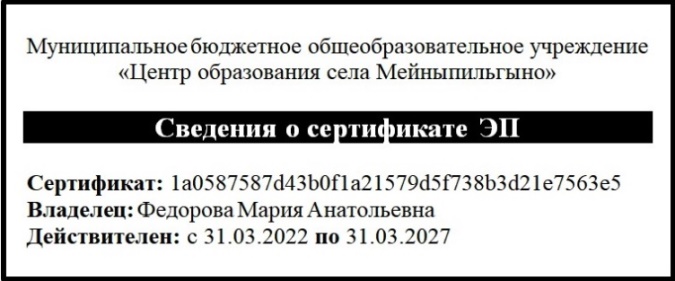 СогласованоЗам директора по учебно-воспитательной работе_______________ А.В. ГусеваУтверждено__________ М.А. Федорова Приказ № 03-03/175от "25"августа 2022 г. с изменениями утв. приказом№ 03-03/211от "10"ноября 2022 г.Порядковый номер строки федерального перечня электронных образовательных ресурсов:Порядковый номер электронных образовательных ресурсов в федеральном перечне электронных образовательных ресурсов:Наименование электронного образовательного ресурса:Краткое описание электронного образовательного ресурса (включая структуру, предметное содержание и метаданные, позволяющие однозначно идентифицировать электронный образовательный ресурс):Правообладатель электронного образовательного ресурса (наименование юридического лица либо фамилия, имя, отчество (при наличии) физического лица, которому в установленном законодательством Российской Федерации порядке принадлежит исключительное право на электронный образовательный ресурс):Класс, для которого разработан электронный образовательный ресурс:163.1.7.3.1.1.ХимияХимия, 8 класс, ФГАОУ ДПО "Академия Минпросвещения России"ФГАОУ ДПО "Академия Минпросвещения России"8164.1.7.3.1.2.ХимияХимия, 9 класс, ФГАОУ ДПО "Академия Минпросвещения России"ФГАОУ ДПО "Академия Минпросвещения России"9№ п/пНаименование разделов и тем программыКоличество часовКоличество часовКоличество часовДата изученияВиды деятельностиВиды, формы контроляДополнительные электронные (цифровые) образовательные ресурсы№ п/пНаименование разделов и тем программывсегоконтрольные работыпрактические работыДата изученияВиды деятельностиВиды, формы контроляДополнительные электронные (цифровые) образовательные ресурсыРаздел 1. Первоначальные химические понятияРаздел 1. Первоначальные химические понятияРаздел 1. Первоначальные химические понятияРаздел 1. Первоначальные химические понятияРаздел 1. Первоначальные химические понятияРаздел 1. Первоначальные химические понятияРаздел 1. Первоначальные химические понятияРаздел 1. Первоначальные химические понятияРаздел 1. Первоначальные химические понятия1.1.Химия — важная область естествознания и практической деятельности человека502Раскрывать смысл изучаемых понятий;Раскрывать роль химии в природе и жизни человека, её связь с другими науками; Различать чистые вещества и смеси; однородные и неоднородные смеси; Различать физические и химические явления;Определять признаки химических реакций и условия их протекания; Следовать правилам пользования химической посудой и лабораторным оборудованием, а также правилам обращения с химическими веществами в соответствии с инструкциями по выполнению практических работ; Планировать и проводить химический эксперимент по изучению и описанию физических свойств веществ, способов разделения смесей веществ;Устный опрос; Письменный контроль; Практическая работа; Тестирование; Диктант;https://ppt- online.org/467853https://ppt- online.org/408378https://ppt- online.org/820932https://ppt- online.org/3498161.2.Веществаи химические реакции1510Раскрывать смысл изучаемых понятий и законов и применять эти понятия при описании свойств веществ и их превращений;Различать физические и химические явления, объяснять их сущность с точки зрения атомно-молекулярного учения;Классифицировать химические реакции (по числу и составу реагирующих и образующихся веществ);Составлять формулы бинарных веществ по валентности и определять валентность по формулам веществ;Расставлять коэффициенты в уравнениях химических реакций; Выстраивать развёрнутые письменные и устные ответы с опорой на информацию из учебника и справочных материалов, грамотно использовать изученный понятийный аппарат курса химии;Устный опрос; Письменный контроль; Контрольная работа; Диктант;https://ppt- online.org/1000344https://ppt- online.org/1020994https://ppt- online.org/310534https://ppt- online.org/825892Итого по разделуИтого по разделу20Раздел 2. Важнейшие представители неорганических веществРаздел 2. Важнейшие представители неорганических веществРаздел 2. Важнейшие представители неорганических веществРаздел 2. Важнейшие представители неорганических веществРаздел 2. Важнейшие представители неорганических веществРаздел 2. Важнейшие представители неорганических веществРаздел 2. Важнейшие представители неорганических веществРаздел 2. Важнейшие представители неорганических веществРаздел 2. Важнейшие представители неорганических веществ2.1.Воздух. Кислород. Понятие об оксидах501Раскрывать смысл изучаемых понятий и применять эти понятия при описании свойств веществ и их превращений;Сравнивать реакции горения и медленного окисления;Собирать приборы для получения кислорода (вытеснением воды и воздуха); Распознавать опытным путём кислород;Использовать химическую символику для составления формул веществ, молекулярных уравнений химических реакций с участием кислорода;Объяснять сущность экологических проблем, связанных с загрязнением воздуха; Следовать правилам безопасной работы в лаборатории при использовании химической посуды и оборудования, а также правилам обращения с горючими веществами в быту;Устный опрос; Письменный контроль; Практическая работа; Диктант;https://ppt- online.org/290549https://ppt- online.org/1014182https://ppt- online.org/839759https://ppt- online.org/10636562.2.Водород.Понятие о кислотах и солях501Характеризовать (описывать) физические и химические свойства водорода, способы его получения, применение;Собирать прибор для получения водорода;Использовать химическую символику для составления формул веществ, молекулярных уравнений химических реакций с участием водорода; Следовать правилам безопасной работы в лаборатории при использовании химической посуды и оборудования, а также правилам обращения с горючими веществами в быту;Участвовать в совместной работе в группе;Устный опрос; Письменный контроль; Практическая работа; Тестирование;https://ppt- online.org/323146https://ppt- online.org/8408942.3.Количественные отношения в химии400Вычислять молярную массу веществ; количество вещества, объём газа, массу вещества;Проводить расчёты по уравнениям химических реакций: количества, объёма, массы вещества по известному количеству, объёму, массе реагентов или продуктов реакции;Выстраивать развёрнутые письменные и устные ответы с опорой на информацию из учебника и справочных материалов, грамотно использовать изученный понятийный аппарат курса химии;Устный опрос; Письменный контроль; Зачет; Тестирование;https://ppt- online.org/1057992https://ppt- online.org/617232https://ppt- online.org/7704602.4.Вода. Растворы. Понятие об основаниях511Характеризовать физические и химические свойства воды, её роль как растворителя в природных процессах;Составлять уравнения химических реакций с участием воды;Объяснять сущность экологических проблем, связанных с загрязнением природных вод, способы очистки воды от примесей, меры по охране вод от загрязнения;Проводить вычисления с применением понятия «массовая доля вещества в растворе»;Устный опрос; Письменный контроль; Контрольная работа; Практическая работа;https://ppt- online.org/754195https://ppt- online.org/1024888https://ppt- online.org/62762.5.Основные классы неорганических соединений1111Классифицировать изучаемые вещества по составу и свойствам; Составлять формулы оксидов, кислот, оснований, солей и называть их по международной номенклатуре;Составлять молекулярные уравнения реакций, иллюстрирующих химические свойства и способы получения веществ изученных классов/групп, а также подтверждающих генетическую взаимосвязь между ними.;Производить вычисления по уравнениям химических реакций;Планировать и осуществлять на практике химические эксперименты, проводить наблюдения, делать выводы по результатам эксперимента;Следовать правилам безопасной работы в лаборатории при использовании химической посуды и оборудования;Устный опрос; Письменный контроль; Контрольная работа; Практическая работа;https://ppt- online.org/436235https://ppt- online.org/1137471https://ppt- online.org/738945https://ppt- online.org/823426Итого по разделуИтого по разделу30Раздел 3. Периодический закон и Периодическая система химических элементов Д. И. Менделеева. Строение атомов. Химическая связь. Окислительно-восстановительные реакцииРаздел 3. Периодический закон и Периодическая система химических элементов Д. И. Менделеева. Строение атомов. Химическая связь. Окислительно-восстановительные реакцииРаздел 3. Периодический закон и Периодическая система химических элементов Д. И. Менделеева. Строение атомов. Химическая связь. Окислительно-восстановительные реакцииРаздел 3. Периодический закон и Периодическая система химических элементов Д. И. Менделеева. Строение атомов. Химическая связь. Окислительно-восстановительные реакцииРаздел 3. Периодический закон и Периодическая система химических элементов Д. И. Менделеева. Строение атомов. Химическая связь. Окислительно-восстановительные реакцииРаздел 3. Периодический закон и Периодическая система химических элементов Д. И. Менделеева. Строение атомов. Химическая связь. Окислительно-восстановительные реакцииРаздел 3. Периодический закон и Периодическая система химических элементов Д. И. Менделеева. Строение атомов. Химическая связь. Окислительно-восстановительные реакцииРаздел 3. Периодический закон и Периодическая система химических элементов Д. И. Менделеева. Строение атомов. Химическая связь. Окислительно-восстановительные реакцииРаздел 3. Периодический закон и Периодическая система химических элементов Д. И. Менделеева. Строение атомов. Химическая связь. Окислительно-восстановительные реакции3.1.Периодический закон и Периодическая система химических элементовД. И. Менделеева. Строение атома700Раскрывать смысл периодического закона;Понимать существование периодической зависимости свойств химических элементов (изменение радиусов атомов и электроотрицательности) и их соединений от положения в периодической системе и строения атома; Устанавливать связь между положением элемента в периодической системе и строением его атома (состав и заряд ядра, общее число электронов и распределение их по электронным слоям);Прогнозировать характер изменения свойств элементов и их соединений по группам и периодам Периодической системы;Характеризовать химические элементы первых трёх периодов, калия, кальция по их положению в Периодической системе Д. И. Менделеева;Использовать при выполнении учебных заданий и в процессе исследовательской деятельности научно-популярную литературу химического содержания, справочные материалы, ресурсы Интернета;Устный опрос; Письменный контроль; Тестирование; Диктант;https://ppt- online.org/733939https://ppt- online.org/506285https://ppt- online.org/1202633.2.Химическая связь. Окислительно- восстановительные реакции810Раскрывать смысл изучаемых понятий; Определять вид химической связи в соединении;Определять степень окисления химического элемента по формуле его соединения;Определять элемент (вещество) — окислитель и элемент (вещество) — восстановитель;Объяснять сущность процессов окисления и восстановления; Составлять электронный баланс с учётом числа отданных и принятых электронов;Составлять уравнение окислительно-восстановительной реакции;Устный опрос; Письменный контроль; Контрольная работа; Тестирование;https://ppt- online.org/782002https://ppt- online.org/87309https://ppt- online.org/501210https://ppt- online.org/1051044Итого по разделу:Итого по разделу:15Резервное времяРезервное время3ОБЩЕЕ КОЛИЧЕСТВО ЧАСОВ ПО ПРОГРАММЕОБЩЕЕ КОЛИЧЕСТВО ЧАСОВ ПО ПРОГРАММЕ6846№ п/пНаименование разделов и тем программыКоличество часовКоличество часовКоличество часовДата изученияВиды деятельностиВиды, формы контроляДополнительные электронные (цифровые) образовательные ресурсы№ п/пНаименование разделов и тем программывсегоконтрольные работыпрактические работыДата изученияВиды деятельностиВиды, формы контроляДополнительные электронные (цифровые) образовательные ресурсыРаздел 1. Вещество и химические реакцииРаздел 1. Вещество и химические реакцииРаздел 1. Вещество и химические реакцииРаздел 1. Вещество и химические реакцииРаздел 1. Вещество и химические реакцииРаздел 1. Вещество и химические реакцииРаздел 1. Вещество и химические реакцииРаздел 1. Вещество и химические реакцииРаздел 1. Вещество и химические реакции1.1.Повторение и углубление знаний основных разделов курса 8 класса500Характеризовать химические элементы первых трёх периодов, калия и кальция по их положению в Периодической системе Д. И. Менделеева; Классифицировать и называть неорганические вещества изученных классов; Описывать общие химические свойства веществ различных классов, подтверждать свойства примерами молекулярных уравнений химических реакций;Определять вид химической связи и тип кристаллической решётки вещества; Прогнозировать свойства веществ в зависимости от их строения;Устный опрос; Тестирование;https://ppt-online.org/506285 https://ppt-online.org/67252 https://ppt-online.org/319216https://chemege.ru/video-po- obshhej-ximii/1.2.Основные закономерности химических реакций400Классифицировать химические реакции по различным признакам; Устанавливать зависимость скорости химической реакции от различных факторов;Прогнозировать возможности протекания химических превращений в различных условиях;Определять окислитель и восстановитель в ОВР; Составлять электронный баланс реакции; Производить вычисления по химическим уравнениям;Письменный контроль; Диктант;https://ppt-online.org/1059966 https://ppt-online.org/839759 https://ppt-online.org/289316https://chemege.ru/video-po- obshhej-ximii/1.3.Электролитическая диссоциация. Химические реакции в растворах801Раскрывать смысл изучаемых понятий, а также смысл теории электролитической диссоциации;Объяснять причины электропроводности водных растворов; Составлять уравнения диссоциации кислот, щелочей и солей, полные и сокращённые ионные уравнения химических реакций ионного обмена; Планировать и осуществлять на практике химические эксперименты, проводить наблюдения, делать выводы по результатам эксперимента;Следовать правилам безопасной работы в лаборатории при использовании химической посуды и оборудования;Производить вычисления по химическим уравнениям;Устный опрос; Письменный контроль; Практическая работа;https://ppt-online.org/618213https://ppt-online.org/250652 https://ppt-online.org/547664 https://ppt-online.org/289206https://chemege.ru/video-po- obshhej-ximii/Итого по разделуИтого по разделу17Раздел 2. Неметаллы и их соединенияРаздел 2. Неметаллы и их соединенияРаздел 2. Неметаллы и их соединенияРаздел 2. Неметаллы и их соединенияРаздел 2. Неметаллы и их соединенияРаздел 2. Неметаллы и их соединенияРаздел 2. Неметаллы и их соединенияРаздел 2. Неметаллы и их соединенияРаздел 2. Неметаллы и их соединения2.1.Общая характеристика химических элементов VIIА- группы. Галогены401Объяснять общие закономерности в изменении свойств неметаллов и их соединений в пределах малых периодов и главных подгрупп Периодической системы химических элементов с учётом строения их атомов; Характеризовать физические и химические свойства простых веществ галогенов (на примере хлора) и сложных веществ (хлороводорода, хлорида натрия), способы их получения, применение и значение в природе и жизни человека;Определять галогенид-ионы в растворе;Планировать и осуществлять на практике химические эксперименты, проводить наблюдения, делать выводы по результатам эксперимента; Следовать правилам безопасной работы в лаборатории при использовании химической посуды и оборудования;Устный опрос; Письменный контроль; Практическая работа; Диктант;https://ppt-online.org/8343https://videomin.org/?q=галогеныhttps://chemege.ru/video-po- obshhej-ximii/2.2.Общая характеристика химических элементов VIА- группы. Сера и её соединения500Объяснять общие закономерности в изменении свойств элементов VIА-группы и их соединений с учётом строения их атомов;Характеризовать физические и химические свойства простого вещества серы и её соединений (сероводорода, оксидов серы, серной кислоты, сульфатов), способы их получения, применение и значение в природе и жизни человека; Определять наличие сульфат-ионов в растворе;Объяснять сущность экологических проблем, связанных с переработкой соединений серы;Планировать и осуществлять на практике химические эксперименты, проводить наблюдения, делать выводы по результатам эксперимента; Следовать правилам безопасной работы в лаборатории при использовании химической посуды и оборудования;Устный опрос; Письменный контроль;https://ppt-online.org/488452 https://videomin.org/?q=сераhttps://videomin.org/? q=кислород.+оксидыhttps://chemege.ru/video-po- obshhej-ximii/2.3.Общая характеристика химических элементов VА- группы. Азот, фосфор и их соединения701Объяснять общие закономерности в изменении свойств элементов VА-группы и их соединений с учётом строения их атомов;Характеризовать физические и химические свойства простых веществ азота и фосфора и их соединений (аммиака, солей аммония, азотной кислоты, нитратов, оксида фосфора(V) и фосфорной кислоты, фосфатов), способы их получения, применение и значение в природе и жизни человека;Определять ионы аммония и фосфат-ионы в растворе;Объяснять сущность экологических проблем, связанных с нахождением соединений азота и фосфора в окружающей среде;Планировать и осуществлять на практике химические эксперименты, проводить наблюдения, делать выводы по результатам эксперимента; Производить вычисления по химическим уравнениям;Устный опрос; Практическая работа; Диктант;https://ppt-online.org/522795https://videomin.org/? q=азот.+аммиакhttps://videomin.org/? q=азотная+кислотаhttps://videomin.org/?q=фосфор.+фосфорная+кислотаhttps://chemege.ru/video-po- obshhej-ximii/2.4.Общая характеристика химических элементов IVА- группы.Углерод и кремний и их соединения812Объяснять общие закономерности в изменении свойств элементов IVА-группы и их соединений с учётом строения их атомов;Характеризовать физические и химические свойства простых веществ углерода и кремния и их соединений (оксидов углерода, угольной кислоты, карбонатов, оксида кремния, кремниевой кислоты, силикатов), способы их получения, применение и значение в природе и жизни человека;Определять карбонат- и силикат-ионы в растворе;Объяснять сущность экологических проблем, связанных с нахождением углекислого газа в окружающей среде;Иллюстрировать взаимосвязь неорганических соединений углерода и органических веществ;Планировать и осуществлять на практике химические эксперименты, проводить наблюдения, делать выводы по результатам эксперимента; Следовать правилам безопасной работы в лаборатории при использовании химической посуды и оборудования;Устный опрос; Контрольная работа;Зачет; Практическая работа;https://ppt-online.org/732605 https://videomin.org/?q=углеродhttps://videomin.org/? q=угольная+кислотаhttps://videomin.org/?q=кремний.+кремниевая+кислотаhttps://chemege.ru/video-po- obshhej-ximii/Итого по разделуИтого по разделу24Раздел 3. Металлы и их соединенияРаздел 3. Металлы и их соединенияРаздел 3. Металлы и их соединенияРаздел 3. Металлы и их соединенияРаздел 3. Металлы и их соединенияРаздел 3. Металлы и их соединенияРаздел 3. Металлы и их соединенияРаздел 3. Металлы и их соединенияРаздел 3. Металлы и их соединения3.1.Общие свойства металлов400Объяснять общие закономерности в изменении свойств элементов-металлов и их соединений с учётом строения их атомов;Характеризовать строение металлов, общие физические и химические свойства металлов;Характеризовать общие способы получения металлов;Следовать правилам безопасной работы в лаборатории при использовании химической посуды и оборудования;Производить вычисления по химическим уравнениям;Устный опрос; Письменный контроль; Тестирование;https://ppt-online.org/296295https://videomin.org/? q=общие+свойства+металловhttps://chemege.ru/video-po- obshhej-ximii/3.2.Важнейшие металлы и их соединения161206.03.202314.05.2023Объяснять общие закономерности в изменении свойств элементов-металлов в группах и их соединений с учётом строения их атомов;Характеризовать физические и химические свойства простых веществ металлов и их соединений (оксидов, гидроксидов, солей), способы их получения, применение и значение в природе и жизни человека;Распознавать с помощью качественных реакций ионы металлов (магния, алюминия, цинка, железа, меди);Планировать и осуществлять на практике химические эксперименты, проводить наблюдения, делать выводы по результатам эксперимента; Следовать правилам безопасной работы в лаборатории при использовании химической посуды и оборудования;Производить вычисления по химическим уравнениям;Выстраивать развёрнутые письменные и устные ответы с опорой на информацию из учебника и справочных материалов, грамотно использовать изученный понятийный аппарат курса химии;Устный опрос; Контрольная работа; Практическая работа; Тестирование;https://ppt-online.org/6641https://videomin.org/? q=щелочные+металлыhttps://chemege.ru/video-po- obshhej-ximii/Итого по разделу:Итого по разделу:20Раздел 4. Химия и окружающая средаРаздел 4. Химия и окружающая средаРаздел 4. Химия и окружающая средаРаздел 4. Химия и окружающая средаРаздел 4. Химия и окружающая средаРаздел 4. Химия и окружающая средаРаздел 4. Химия и окружающая средаРаздел 4. Химия и окружающая средаРаздел 4. Химия и окружающая среда4.1.Вещества и материалы в жизни человека300Характеризовать роль химии в различных сферах деятельности людей, основные вещества и материалы, применяемые в жизни современного человека; Объяснять условия безопасного использования веществ и химических реакций в быту;Анализировать и критически оценивать информацию о влиянии промышленности, сельского хозяйства, транспорта и др. на состояние окружающей среды;Уметь оказывать первую помощь при химических ожогах и отравлениях; Принимать участие в обсуждении проблем химической и экологической направленности, высказывать собственную позицию по проблеме и предлагать возможные пути её решения;Устный опрос; Самооценка с использованием«Оценочного листа»;https://ppt-online.org/351667https://ppt-online.org/300269https://chemege.ru/video-po- obshhej-ximii/Итого по разделу:Итого по разделу:3Резервное времяРезервное время4ОБЩЕЕ КОЛИЧЕСТВО ЧАСОВ ПО ПРОГРАММЕОБЩЕЕ КОЛИЧЕСТВО ЧАСОВ ПО ПРОГРАММЕ6827№ п/пТема урокаКоличество часовКоличество часовКоличество часовВиды, формы контроля№ п/пТема урокавсегоконтрольные работыпрактические работыВиды, формы контроля1.Предмет химии. Роль химии в жизни человека. Химия в системе наук. Методы познания в химии. Тела и вещества. Физические свойства веществ.Агрегатное состояние веществ.100Устный опрос;2.Практическая работа 1. Правила работы в лаборатории и приёмы обращения с лабораторным оборудованием.101Практическая работа;3.Чистыевеществаисмеси. Способы разделения смесей. Практическая работа 2.Разделение смесей (на примере очистки поваренной соли)101Практическая работа;4.Физические и химические явления. Признаки и условия протекания химических реакций.100Письменный контроль;5.Знакомство с правилами безопасности и приёмами работы в химической лаборатории.100Устный опрос;6.Атомы и молекулы. Химические элементы.100Диктант;7.Знаки (символы) химических элементов. Простые и сложные вещества.100Письменный контроль;8.Атомно-молекулярное учение.100Письменный контроль;9.Химическая формула. Валентность атомов химических элементов.100Тестирование;10.Закон постоянства состава веществ.100Устный опрос;11.Относительная атомная масса. Относительная молекулярная масса.100Устный опрос;12.Массовая доля химического элемента в соединении.100Письменный контроль;13.Физические и химические явления. Химическая реакция.100Письменный контроль;14.Признаки и условия протекания химических реакций.100Диктант;15.Химические уравнения.100Диктант;16.Решение задач по теме "Валентность. Массовая доля"100Письменный контроль;17.Типы химических реакций (соединения, разложения, замещения, обмена).100Письменный контроль;18.Закон сохранения массы веществ.100Устный опрос;19.М.В.Ломоносов—учёный- энциклопедист.100Устный опрос;20.Контрольная работа №1 по теме «Первоначальные химические понятия»110Контрольная работа;21.Кислород — элемент и простое вещество. Озон — аллотропная модификация кислорода. Нахождение кислорода в природе, физические и химические свойства (реакции окисления, горение). Воздух—смесь газов. Состав воздуха.100Устный опрос;22.Условия возникновения и прекращения горения.Понятие об оксидах. Способы получения кислорода в лаборатории и промышленности.100Письменный контроль;23.Применение кислорода. Круговорот кислорода в природе.100Диктант;24.Практическая работа 3. Получение и собирание кислорода, изучение его свойств.101Практическая работа;25.Тепловой эффект химической реакции, понятие о термохимическом уравнении, экзо-и эндотермических реакциях.100Диктант;26.Топливо (нефть, уголь и метан). Загрязнение воздуха, способы его предотвращения. Усиление парникового эффекта, разрушение озонового слоя.100Письменный контроль;27.Водород — элемент и простое вещество.Нахождение в природе,100Письменный контроль;28.Физические и химические свойства водорода (на примере взаимодействия с неметаллами и оксидами металлов)100Устный опрос;29.Применение, способы получения водорода.100Тестирование;30.Понятие о кислотах и солях.100Тестирование;31.Практическая работа 4. Получение и собирание водорода, изучение его свойств.101Практическая работа;32.Количество вещества. Моль. Молярная масса.100Письменный контроль;33.Закон Авогадро.100Письменный контроль;34.Молярный объём газов.100Диктант;35.Расчёты по химическим уравнениям.100Диктант;36.Решение задач по теме "Количественные отношения в химии"100Письменный контроль;37.Физические свойства воды. Анализ и синтез—методы изучения состава воды.100Письменный контроль;38.Химические свойства воды (реакции с металлами, оксидами металлов и неметаллов). Состав оснований. Понятие об индикаторах.100Устный опрос; Письменный контроль;39.Вода как растворитель. Растворы. Растворимость веществ в воде.Насыщенные и ненасыщенные растворы. Массовая доля вещества в растворе.100Устный опрос; Письменный контроль;40.Роль растворов в природе и в жизни человека. Круговорот воды в природе. Загрязнение природных вод. Охрана и очистка природных вод.100Устный опрос;41.Практическая работа 5. Приготовление растворов с определённой массовой долей растворённого вещества.101Практическая работа;42.Контрольная работа№2 по темам «Кислород»,«Водород», «Вода. Растворы».110Контрольная работа;43.Оксиды: состав, классификация, номенклатура, применение.100Диктант;44.Получение и химические свойства кислотных, основных и амфотерных оксидов.100Устный опрос; Письменный контроль;45.Гидроксиды. Основания: состав, классификация, номенклатура, применение100Устный опрос; Письменный контроль;46.Физические и химические свойства, способы получения оснований.100Письменный контроль;47.Кислоты состав, классификация, номенклатура, применение100Диктант;48.Физические и химические свойства, способы получения кислот. Ряд активности металлов.100Устный опрос; Письменный контроль;49.Соли (средние): номенклатура, способы получения,100Диктант;50.Соли (средние): взаимодействие солей с металлами, кислотами, щелочами и солями.100Устный опрос; Письменный контроль; Зачет;51.Генетическая связь между основными классами неорганических соединений100Зачет;52.Практическая работа 6. Решение экспериментальных задач по теме «Важнейшие классы неорганических соединений»101Практическая работа;53.Контрольная работа№3 по теме «Основные классы неорганических соединений».110Контрольная работа;54.Первые попытки классификации химических элементов. Понятие о группах сходных элементов (щелочные и щелочноземельные металлы, галогены, инертные газы).100Устный опрос;55.Элементы, которые образуют амфотерные оксиды и гидроксиды.100Устный опрос; Письменный контроль;56.Периодический закон и Периодическая система химических элементов Д.И. Менделеева. Периоды, группы, подгруппы.Физический смысл порядкового номера элемента, номеров периода и группы.100Тестирование;57.Строение атомов. Состав атомных ядер. Изотопы. Электроны.100Устный опрос; Письменный контроль;58.Строение электронных оболочек атомов первых 20 химических элементов Периодической системы Д.И. Менделеева.100Зачет;59.Характеристика химического элемента по его положению в Периодической системе Д.И. Менделеева.100Письменный контроль;60.Значение Периодического закона и Периодической системы химических элементов для развития науки и практики. Д.И. Менделеев—учёный, педагог и гражданин.100Устный опрос;61.Электроотрицательность  атомов химических элементов.100Устный опрос; Диктант;62.Химическая связь (ионная, ковалентная полярная и ковалентная неполярная).100Устный опрос; Письменный контроль;63.Степень окисления.100Письменный контроль; Тестирование;64.Степень окисления.100Зачет; Диктант;65.Окислительно- восстановительные реакции (ОВР).100Устный опрос; Письменный контроль;66.Процессы окисления и восстановления. Окислители и восстановители.100Письменный контроль;67.Процессы окисления и восстановления. Окислители и восстановители.100Письменный контроль;68.Контрольная работа№4 по темам «Периодический закон Д. И. Менделеева», «Строение атома», «Строение вещества»110Контрольная работа;ОБЩЕЕ КОЛИЧЕСТВО ЧАСОВ ПО ПРОГРАММЕОБЩЕЕ КОЛИЧЕСТВО ЧАСОВ ПО ПРОГРАММЕ684№ п/пТема урокаКоличество часовКоличество часовКоличество часовВиды, формы контроля№ п/пТема урокавсегоконтрольные работыпрактические работыВиды, формы контроля1.Периодический закон. Периодическая система химических элементов Д. И. Менделеева.100Устный опрос; Тестирование;2.Строение атомов. Закономерности в изменении свойств химических элементов первых трёх периодов, калия, кальция и их соединений в соответствии с положением элементов в периодической системе и строением их атомов.100Устный опрос; Письменный контроль;3.Классификация и номенклатура неорганических веществ (международная и тривиальная).100Устный опрос; Диктант;4.Химические свойства веществ, относящихся к различным классам неорганических соединений, их генетическая связь неорганических веществ.100Устный опрос; Тестирование;5.Строение вещества: виды химическойсвязи и типы кристаллических решёток. Зависимость свойств веществ от их строения.100Письменный контроль; Диктант;6.Классификация химических реакций по различным признакам (по числу и составу участвующих в реакции веществ, по тепловому эффекту, по изменению степеней окисления химических элементов, по обратимости, по участию катализатора).100Устный опрос; Письменный контроль;7.Экзо- и эндотермические реакции, термохимические уравнения. Понятие о скорости химической реакции. Понятие о гомогенных и гетерогенных реакциях.100Устный опрос; Самооценка с использованием«Оценочного листа»;8.Понятие об обратимых и не обратимых химических реакциях. Понятие о химическом равновесии. Факторы, влияющие на скорость химической реакции и положение химического равновесия.100Устный опрос; Диктант;9.Окислительно- восстановительные реакции (электронный баланс окислительно- восстановительной реакции).100Устный опрос; Письменный контроль;10.Теория электролитической диссоциации. Электролиты и неэлектролиты.100Письменный контроль; Тестирование;11.Катионы, анионы. Механизм диссоциации веществ с различными видами химической связи.100Письменный контроль; Тестирование;12.Степень диссоциации. Сильные и слабые электролиты.100Письменный контроль;13.Реакции ионного обмена, условия их протекания.100Тестирование;14.Ионные уравнения реакций. Практическая работа: №1. Решение экспериментальных задач по теме.101Устный опрос; Практическая работа;15.Химические свойства кислот, оснований и солей в свете представлений об электролитической диссоциации. Среда раствора.100Письменный контроль; Диктант;16.Понятие о гидролизе солей.100Устный опрос; Письменный контроль;17.Качественные реакции на катионы и анионы.100Устный опрос; Письменный контроль;18.Общая характеристика галогенов. Особенности строения атомов этих элементов, характерные для них степени окисления.100Тестирование;19.Строение и физические свойства простых веществ— галогенов. Химические свойства на примере хлора (взаимодействие с металлами, неметаллами, щелочами).100Письменный контроль; Тестирование;20.Хлороводород. Соляная кислота, химические свойства, получение, применение. Качественные реакции на галогенид ионы. Практическая работа: №2. Получение соляной кислоты, изучение её свойств.101Устный опрос; Практическая работа;21.Действие хлора и хлороводорода на организм человека. Важнейшие хлориды и их нахождение в природе.100Тестирование;22.Общая характеристика элементовVIА-группы. Особенности строения атомов этих элементов, характерные для них степени окисления.100Устный опрос; Письменный контроль;23.Строение и физические свойства простых веществ—кислорода и серы. Аллотропные модификации кислорода и серы. Химические свойства серы.100Письменный контроль;24.Сероводород, строение, физические и химические свойства. Оксиды серы как представители кислотных оксидов.100Тестирование; Диктант;25.Серная кислота, физические и химические свойства (общие как представителя класса кислот и специфические), применение.100Письменный контроль; Тестирование;26.Химические реакции, лежащие в основе промышленного способа получения серной кислоты. Аппараты и протекающие в них процессы (на примере производства серной кислоты). Соли серной кислоты, качественная реакция на сульфат ион.100Письменный контроль; Тестирование;27.Нахождение серы и её соединений в природе. Химическое загрязнение окружающей среды соединениями серы (кислотные дожди, загрязнение воздуха и водоёмов), способы его предотвращения.100Устный опрос; Письменный контроль;28.Общая характеристика элементов VА группы. Особенности строения атомов этих элементов, характерные для них степени окисления.100Устный опрос; Письменный контроль;29.Азот, распространение в природе, физические и химические свойства. Круговорот азота в природе.100Устный опрос; Письменный контроль;30.Аммиак, его физические и химические свойства, получение и применение. Соли аммония, их физические и химические свойства, применение.Качественная реакция на ионы аммония.Практическая работа: №3. Получение аммиака, изучение его свойств.101Устный опрос; Практическая работа;31.Азотная кислота, её физические и химические свойства (общие как представителя класса кислот и специфические). Использование нитратов и солей аммония в качестве минеральных удобрений.10Тестирование; Диктант;32.Химическое загрязнение окружающей среды соединениями азота (кислотные дожди, загрязнение воздуха, почвы и водоёмов).100Письменный контроль; Тестирование;33.Фосфор, аллотропные модификации фосфора, физические и химические свойства. Оксид фосфора (V) и фосфорная кислота, физические и химические свойства, получение. Качественная реакция на фосфат ионы.100Устный опрос; Письменный контроль;34.Использование фосфатов в качестве минеральных удобрений. Загрязнение природных водоёмов фосфатами.100Тестирование; Диктант;35.Углерод, аллотропные модификации, распространение в природе, физические и химические свойства. Адсорбция. Круговорот углерода в природе.100Устный опрос; Письменный контроль;36.Оксиды углерода, их физические и химические свойства, их действие на живые организмы, получение и применение.100Письменный контроль; Тестирование;37.Экологические проблемы, связанные с оксидом углерода(IV); гипотеза глобального потепления климата; парниковый эффект.100Тестирование; Диктант;38.Угольная кислота и её соли, их физические и химические свойства, получение и применение. Качественная реакция на карбонат ионы.Использование карбонатов в быту, медицине, промышленности, сельском хозяйстве.Практическая работа: № 4. Получение углекислого газа. Качественная реакция на карбонат ион.101Устный опрос; Практическая работа;39.Первоначальные понятия об органических веществах как о соединениях углерода: особенности состава и строения.100Устный опрос; Письменный контроль;40.Понятие о биологически важных веществах: жирах, белках, углеводах.Материальное единство органических и неорганических соединений.100Устный опрос; Письменный контроль;41.Кремний, его физические и химические свойства, получение и применение в электронике. Соединения кремния в природе. Общие представления об оксиде кремния(IV) и кремниевой кислоте.100Письменный контроль; Тестирование;42.Силикаты, их использование в быту, медицине, промышленности.Важнейшие строительные материалы: керамика, стекло, цемент, бетон, железобетон. Проблемы безопасного использования строительных материалов в повседневной жизни.100Тестирование; Диктант;43.Практические работа: №5 Решение экспериментальных задач по теме «Неметаллы».101Устный опрос; Практическая работа;44.Контрольная работа по теме «Неметаллы»110Контрольная работа;45.Общая характеристика химических элементов — металлов на основании их положения в Периодической системе химических элементов Д. И. Менделеева и строения атомов.100Устный опрос; Письменный контроль;46.Строение металлов. Металлическая связь и металлическая кристаллическая решётка.100Письменный контроль; Тестирование;47.Электрохимический ряд напряжений металлов. Физические и химические свойства металлов. Общие способы получения металлов.100Зачет;48.Понятие о коррозии металлов и основные способы защиты от коррозии. Сплавы (сталь, чугун, дюралюминий, бронза), их применение в быту и промышленности.100Устный опрос; Письменный контроль;49.Щелочные металлы. Положение в Периодической системе химических элементов Д. И. Менделеева, строение атомов.100Устный опрос; Письменный контроль;50.Нахождение в природе. Физические и химические свойства (на примере натрия и калия).100Письменный контроль; Тестирование;51.Оксиды и гидроксиды натрия и калия. Применение щелочных металлов и ихсоединений.100Письменный контроль; Диктант;52.Оксиды и гидроксиды натрия и калия. Применение щелочных металлов и их соединений.100Зачет;53.Щелочноземельные металлы магний и кальций, строение атомов. Положение в Периодической системе химических элементов Д.И. Менделеева.100Устный опрос; Письменный контроль;54.Щелочноземельные металлы магний и кальций, строение атомов. Положение в Периодической системе химических элементов Д.И. Менделеева.100Устный опрос; Письменный контроль;55.Нахождение в природе. Физические и химические свойства.100Письменный контроль; Тестирование;56.Важнейшие соединения кальция (оксид, гидроксид, соли). Жёсткость воды и способы её устранения.100Тестирование; Диктант;57.Практическая работа: №6. Жёсткость воды и методы её устранения.101Устный опрос; Практическая работа;58.Алюминий. Положение в Периодической системе химических элементов Д.И. Менделеева, строение атома.100Устный опрос; Письменный контроль;59.Нахождение алюминия в природе. Его физические и химические свойства.100Устный опрос; Тестирование;60.Амфотерные свойства оксида и гидроксида.100Устный опрос; Письменный контроль;61.Железо. Положение в Периодической системе химических элементов Д. И. Менделеева, строение атома.100Письменный контроль; Тестирование;62.Нахождение железа в природе. Его физические и химические свойства.100Устный опрос; Письменный контроль;63.Оксиды, гидроксиды и соли железа (II) и железа(III).100Устный опрос; Письменный контроль;64.Практическая работа:№7.Решение экспериментальных задач по теме «Металлы».101Устный опрос; Практическая работа;65.Контрольная работа по теме "Металлы"110Контрольная работа;66.Новые материалы и технологии. Вещества и материалы в повседневной жизни человека. Химия и здоровье. Безопасное использование веществ и химических реакций в быту.100Устный опрос; Письменный контроль;67.Природные источники углеводородов (уголь, природный газ, нефть), продукты их переработки, их роль в быту и промышленности.100Зачет;68.Основы экологической грамотности. Химическое загрязнение окружающей среды (предельно допустимая концентрация веществ — ПДК). Роль химии в решении экологических проблем100Тестирование; Диктант;ОБЩЕЕ КОЛИЧЕСТВО ЧАСОВ ПО ПРОГРАММЕОБЩЕЕ КОЛИЧЕСТВО ЧАСОВ ПО ПРОГРАММЕ68277